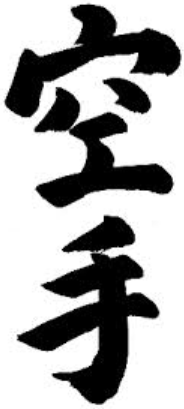 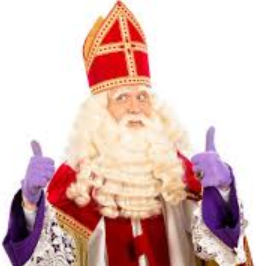 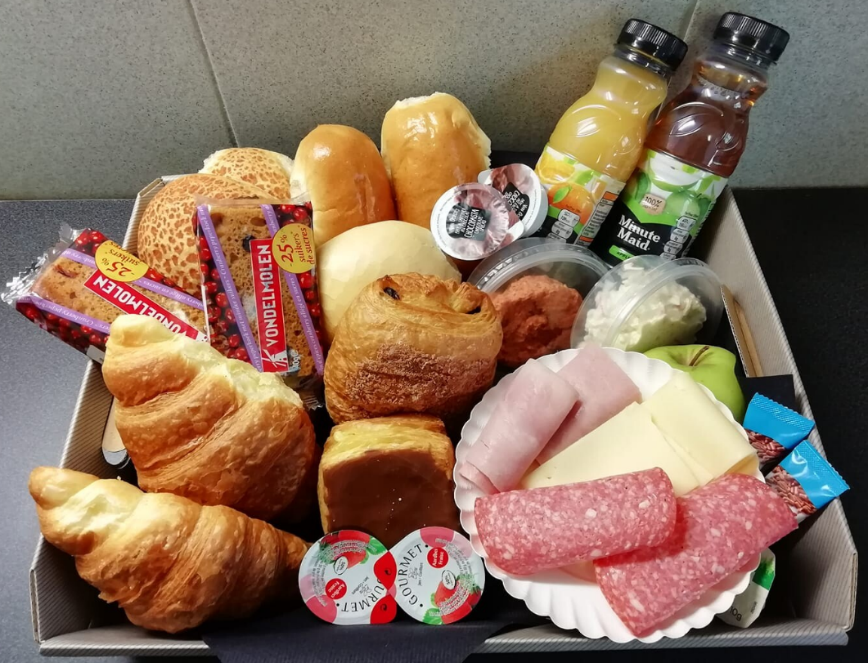 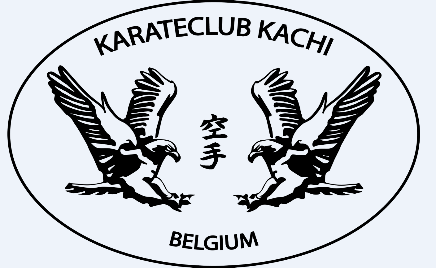 Karateclub Kachi organiseert zijn eerste aan huis levering van een sinterklaas ontbijtmand. Levering enkel mogelijk in Groot Ninove en omliggende gemeenten.Er kunnen ook kinder ontbijtmanden besteld worden (hierbij zal er een verrassingspakket toegevoegd worden)De pakketten worden geleverd door onze zwarte pieten.Bestellen kan tot 1 december, we zullen echter geen cash geld ontvangen bij  levering. Het leveren aan huis zal doorgaan als het bedrag op onze clubrekening zal verschijnen voor 3 december. Clubrekening: BE94 1030 4451 7614__________________________________________________________________________Dit bestelformulier kan men downloaden op onze site www.kachi.beTerug te bezorgen via de volgende kanalen: info@kachi.be / Messenger facebookpagina / GSM 0474/88.25.58Aantal ontbijtmanden volwassen personen: ………. X €18Aantal ontbijtmanden kinderen: ………. X €12Levering op Zaterdag 5 december of Zondag 6 decemberNaam: …………………………………………………………………GSMnr: …………………………………………………………..Adres levering: ……………………………………………………………………………Dag levering: Za 5/12 of Zo 6/12Verwachte uur levering: ………..	